ҠАРАР	                                                                            РЕШЕНИЕО внесении изменения в решение Совета от «27» ноября 2017 № 10-98«Об установлении налога на имущество физических лиц» на территориисельского поселения Кашкалашинский сельсовет муниципального района Благоварский район Республики Башкортостан	В соответствии с Федеральным законом от 6 октября 2003 года 
№ 131-ФЗ «Об общих принципах организации местного самоуправления 
в Российской Федерации», Налоговым кодексом Российской Федерации, распоряжением Главы Республики Башкортостан от 1 июня 2020 года
№ РГ – 153 «О дополнительных мерах по повышению устойчивости экономики Республики Башкортостан с учетом внешних факторов, в том числе связанных с распространением новой коронавирусной инфекции», руководствуясь пунктом  2 части 1  статьи 3 Устава сельского поселения Кашкалашинский сельсовет муниципального района Благоварский район Республики Башкортостан, Совет сельского поселения Кашкалашинский сельсовет муниципального района Благоварский район Республики БашкортостанРЕШИЛ:1. Внести в решение Совета сельского поселения Кашкалашинский сельсовет муниципального района Благоварский район Республики Башкортостанот «27» ноября 2017 № 10 - 98 «Об установлении налога на имущество физических лиц» следующее изменение:«п. 2 изложить в следующей редакции: «Установить ставку 
по налогу в размере 1,5 процента в отношении:объектов налогообложения, включенных в перечень, определяемый в соответствии с пунктом 7 статьи 378.2 Налогового кодекса Российской Федерации;объектов налогообложения, предусмотренных абзацем вторым пункта 10 статьи 378.2 Налогового кодекса Российской Федерации».2. Настоящее решение вступает в силу со дня его официального опубликования и распространяется на правоотношения, возникшие 
с 1 января 2019 года по 31 декабря 2019 года.3. Обнародовать настоящее решение на информационном стенде в здании сельского поселения Кашкалашинский сельсовет муниципального района Благоварский район Республики Башкортостан по адресу: Республика Башкортостан, Благоварский район, с. Кашкалаши, ул. Советская, д.56 и разместить на официальном сайте сельского поселения Кашкалашинский сельсовет в сети «Интернет» http://kashkalashi.spblag.ru/;Глава сельского поселенияКашкалашинский сельсовет                                                        Б.И. Бикмеев  с. Кашкалаши     25 июня  2020 г.                № 33-294Башkортостан РеспубликаһыРеспублика БашкортостанБлаговар районы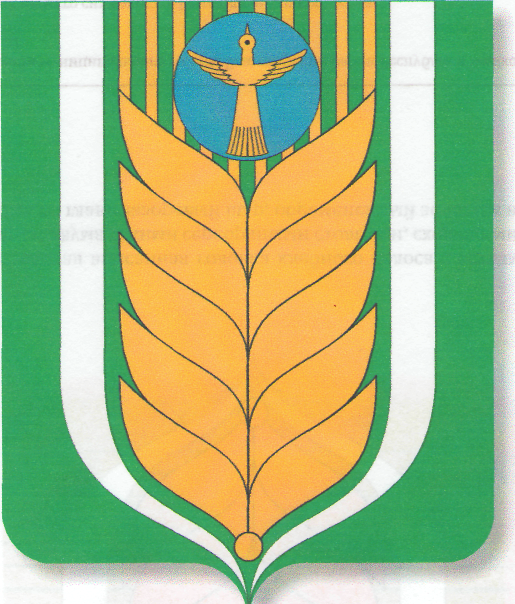 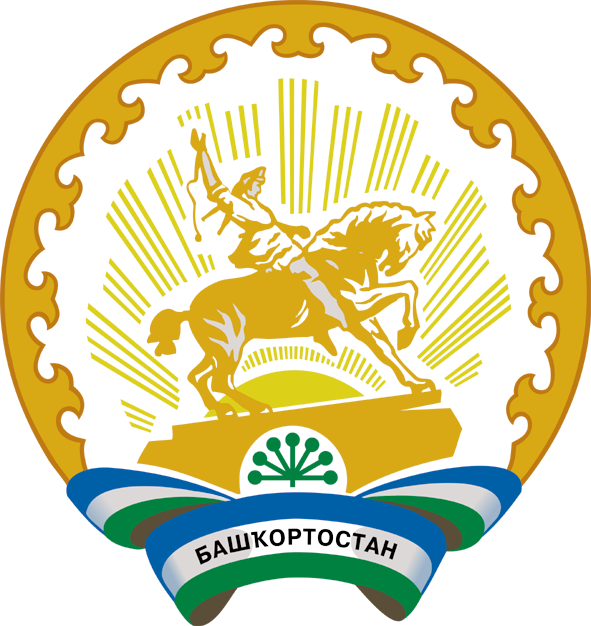 муниципаль районыныңҠашкалаша ауыл советыауыл биләмәһесоветы452747, Ҡашкалаша ауылы,Совет урамы, 56Тел. 8(34747) 2-84-38 факс 2-84-90sp_kash@mail.ruСоветсельского поселения муниципального района452747, село Кашкалаши,ул.Советская, 56Тел. 8(34747) 2-84-38 факс 2-84-90sp_kash@mail.ru